GESTIÓN DE NEGOCIOS ELECTRÓNICOS.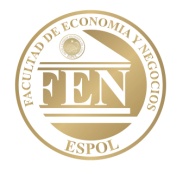 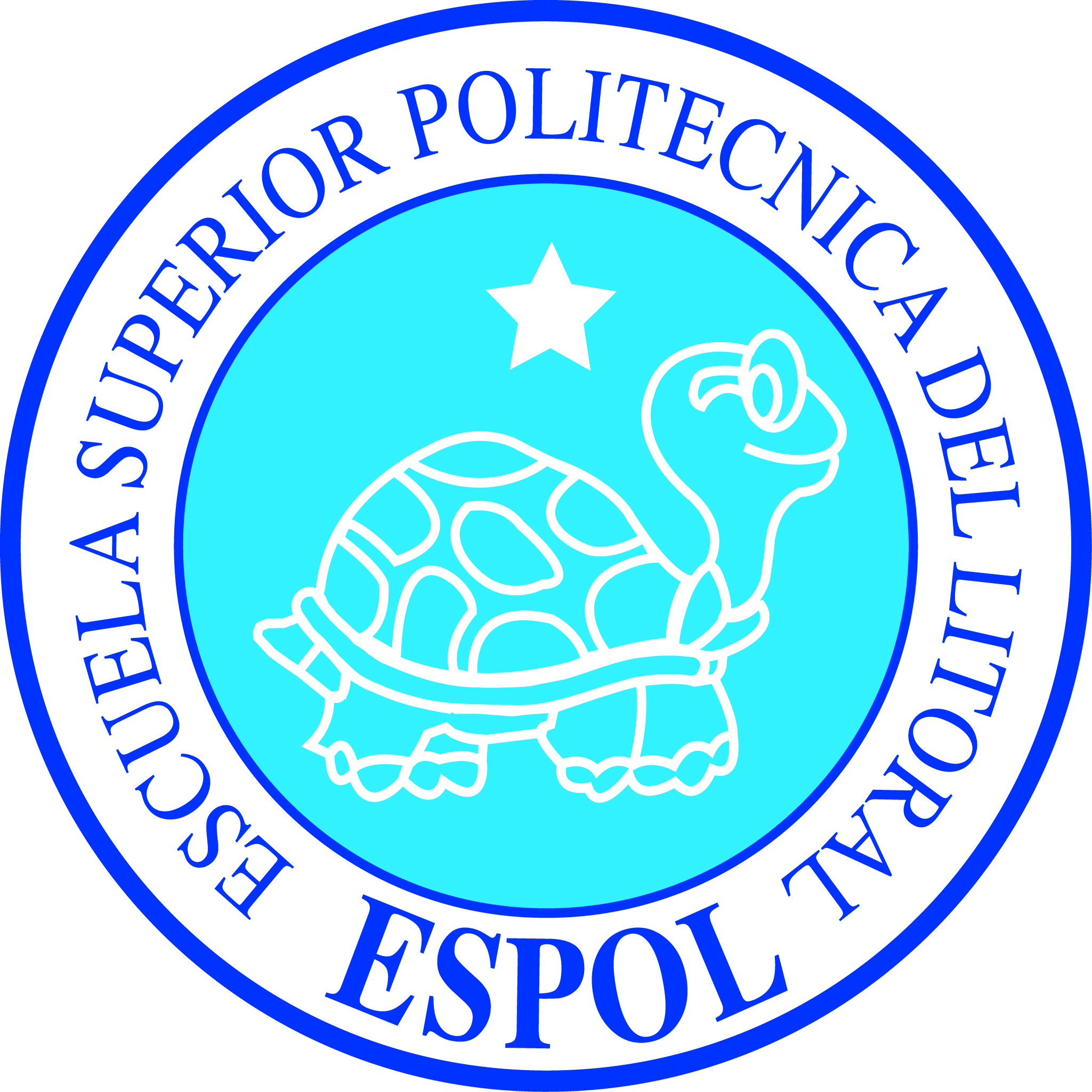 FACULTAD DE ECONOMÍA Y NEGOCIOS.EXAMEN PARCIALNombre:  _________________________________________________			Paralelo: _____1.- Explique 4 características únicas de la tecnología del comercio electrónico. ______________________________________________________________________________________________________________________________________________________________________________________________________________________________________________________________________________________________________________________________________________________________________________________________________________________________________________________________________________2.- Diferencia entre Comercio Electrónico y los Negocios en Línea.______________________________________________________________________________________________________________________________________________________________________________________________________________________________________3.- Defina Comercio Móvil o m-commerce._________________________________________________________________________________________________________________________________________________________4.- Cuales son las limitaciones potenciales que impiden el crecimiento del comercio electrónico.___________________________________________________________________________________________________________________________________________________________________________________________________________________________________________________________________________________________________________________5.- Enumere y defina que son las aplicaciones Web2.0._______________________________________________________________________________________________________________________________________________________________________________________________________________________________________6.- Describa las tres distintas etapas en la evolución del comercio electrónico.___________________________________________________________________________________________________________________________________________________________________________________________________________________________________________________________________________________________________________________7.- Detalle los principales modelos de negocios utilizados en el entorno B2C.___________________________________________________________________________________________________________________________________________________________________________________________________________________________________________________________________________________________________________________8.- Cuales serían las razones para que una empresa deba tener presencia en el Internet.____________________________________________________________________________________________________________________________________________________________________________________________________________________________________________________________________________________________________________________9.- Enumere los elementos que deben contener las tiendas virtuales y a su vez la secuencia de las etapas para crear una tienda virtual.________________________________________________________________________________________________________________________________________________________________________________________________________________________________________________________________________________________________________________________________________________________________________________________________10.- Explique el Modelo Global del Comportamiento del Consumidor en Internet.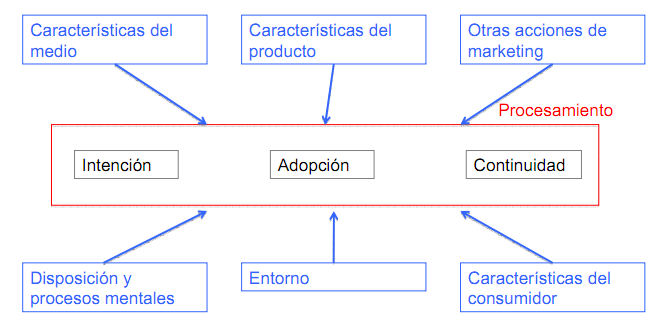 ________________________________________________________________________________________________________________________________________________________________________________________________________________________________________________________________________________________________________________________________________________________________________________________________________________________________________________________________________________________________________________________________________________________________________________________________________________________________________